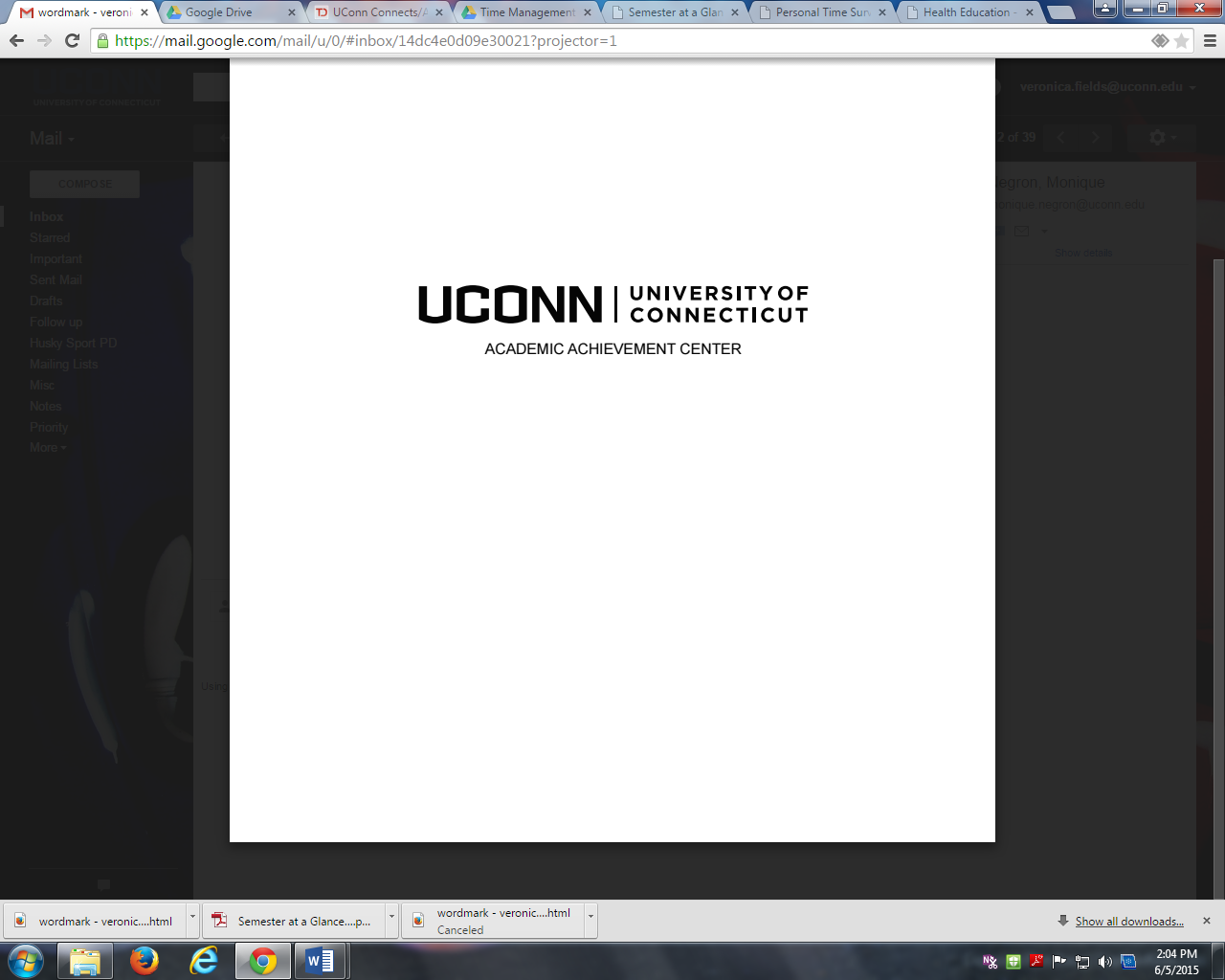 Semester at a GlanceWeek 1: (Date) ____________ - _______________ Week 2: (Date) ____________ - _______________ Week 3: (Date) ____________ - _______________ Week 4: (Date) ____________ - _______________ Week 5: (Date) ____________ - _______________ Week 6: (Date) ____________ - _______________ Week 7: (Date) ____________ - _______________ Week 8: (Date) ____________ - _______________ Week 9: (Date) ____________ - _______________ Week 10: (Date) ____________ - _______________ Week 11: (Date) ____________ - _______________ Week 12: (Date) ____________ - _______________ Week 13: (Date) ____________ - _______________ Week 14: (Date) ____________ - _______________ Week 15: (Date) ____________ - _______________ 